Своей подписью подтверждаю, что в соответствии с Федеральным законом от 27 июля 2006 г. № 152 «О персональных  данных» даю  согласие на обработку моих  персональных данных.С регламентом и условиями проведения данного соревнования ознакомлен и согласен. Участник (Пилот) принимает на себя всю ответственность за возможные последствия в ходе проведения соревнования, в том числе по отношению к третьим лицам. Организатор не несет никакой моральной и материальной ответственности за происшествия с участником и третьими лицами во время соревнований.Открытое Соревнование по Дрифту 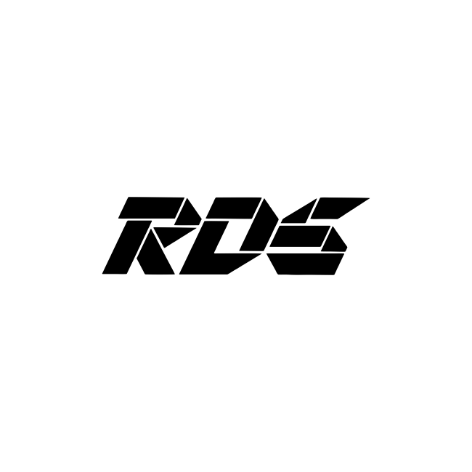 RDS Запад 2020Открытое Соревнование по Дрифту RDS Запад 2020Открытое Соревнование по Дрифту RDS Запад 2020Стартовый №Заявочная форма в личный зачётЗаявочная форма в личный зачётЗаявочная форма в личный зачётЗаявочная форма в личный зачётЗаявочная форма в личный зачётДата4-5.09.2020МестоГ. МоскваОрганизатор этапаООО «РДС»ФамилияАвтомобиль (марка и модель)ИмяМодель и мощность двигателяОтчествоДата рожденияГород представления№ лицензии пилота/заявителяТелефон пилотаМеханик 1 (ФИО)Адрес электронной почтыМеханик 2 (ФИО)ФИО представителяФИО споттераТелефон представителяInstagram аккаунтКоманда Размеры площадки в сервис-парке (Ш/Д палатка и техничка)Дата ______________ 2020г.Подпись______________/Подпись______________/ФИО_______________________Тех. Комиссар ________________________Тех. Комиссар ________________________Секретарь______________________________Секретарь______________________________